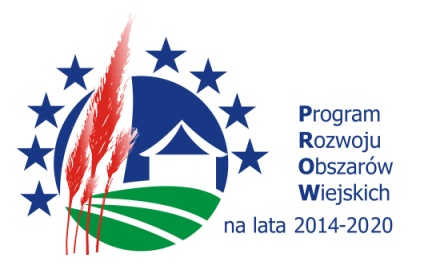 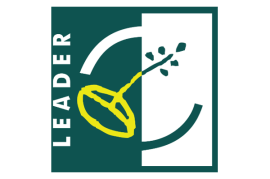 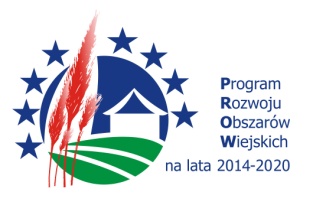 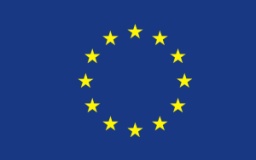 „Europejski Fundusz Rolnyna rzecz Rozwoju Obszarów Wiejskich:Europa inwestująca w obszary wiejskie”.Operacja pn. ............... (proszę w tym miejscu wpisać tytuł Państwa grantu) mająca na celu ....................... ( proszę w tym miejscu wpisać cel z wniosku o przyznanie grantu) realizowana  w ramach projektu grantowego LGD Natura i Kultura pn.  „Pomysł na wolny czas” współfinansowanegoze środków Unii Europejskiejw ramach działania 19 Wsparcie dla rozwoju lokalnego w ramach inicjatywy LEADERProgramu Rozwoju Obszarów Wiejskichna lata 2014-2020.